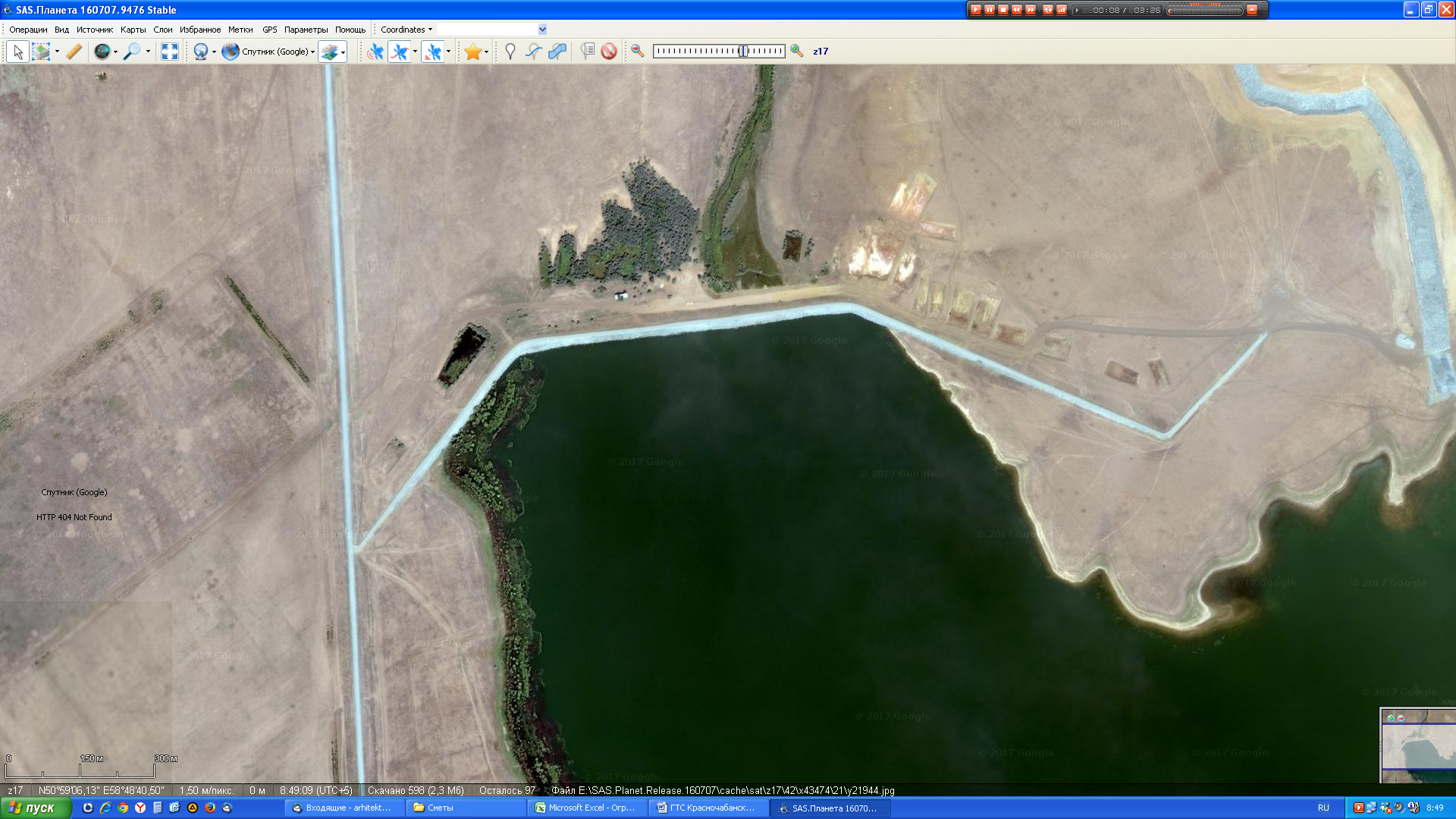 Точка 1 –  N 50º58'36"  E 58°46'55"Точка 2 – N 50º58'49"  E 58°47'12"Точка 3 – N 50º58'52"  E 58°47'46"Точка 4 – N 50º58'43"  E 58°48'18"Точка 5 – N 50º58'50"  E 58°48'28"